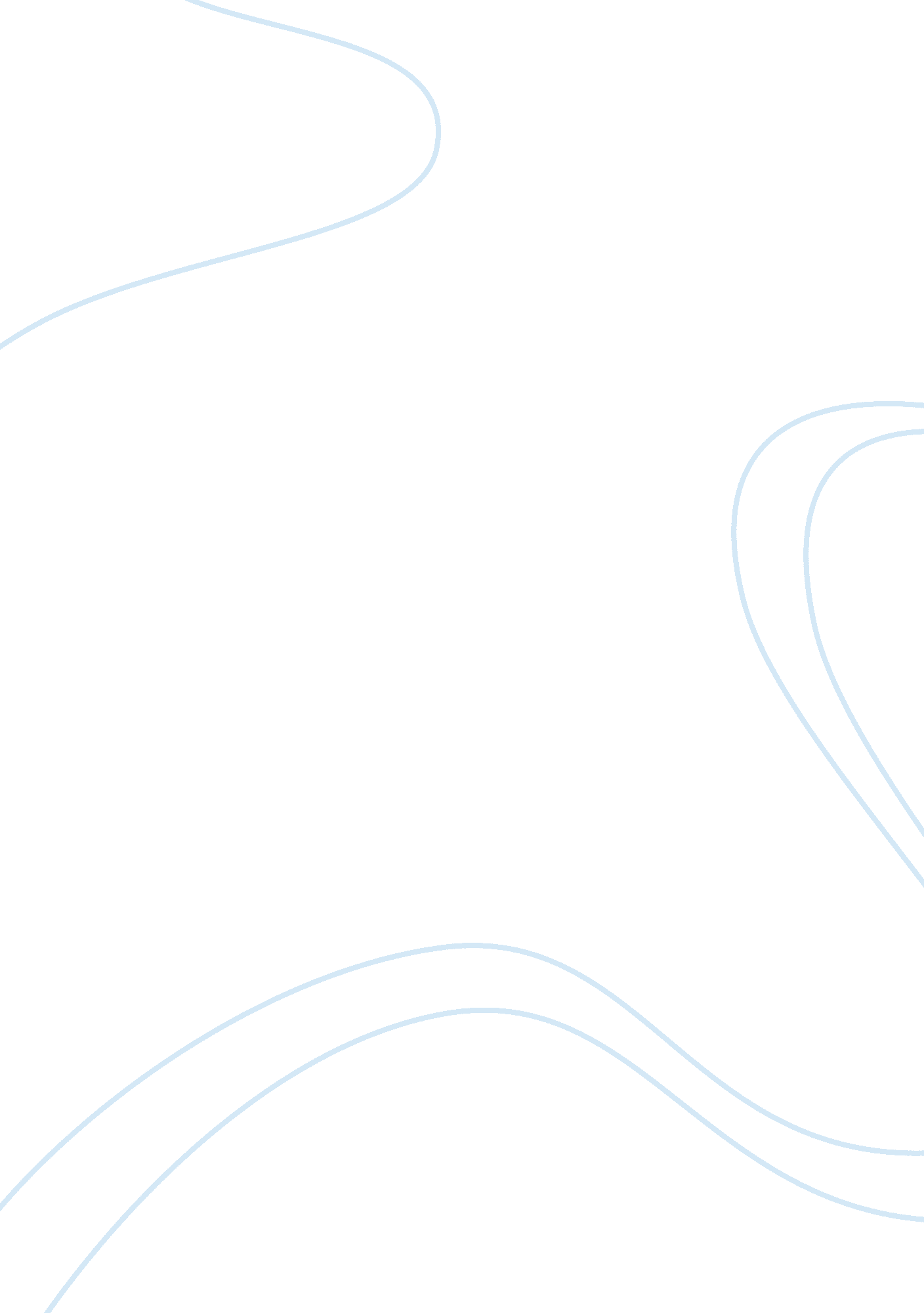 Financial planning contextFinance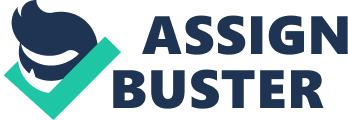 These answers contain relevant and accurate information in response to the question/s with limited serious errors in fact or application. If incorrect information is contained in an answer, it must be fundamentally outweighed by the accurate information provided. This will be assessed against a marking guide provided to assessors for their determination. This occurs when an assessment does not meet the marking guide standards provided to assessors. These answers either do not address the question specifically, or are wrong from a legislative perspective, or are incorrectly applied. Answers that omit to provide a response to any significant issue may also be deemed not-yet-competent. Answers that have faulty reasoning, a poor standard of expression or include plagiarism may also be deemed not-yet-competent. 